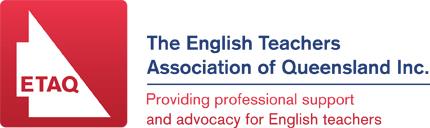 	GRACE LOYDEN and the new SATEPurposeTo inform participants of aspects of the new SATE.DateSaturday 28TH July  2018 LocationTownsville Grammar School TravelParking is free. Timings9.00AM - 12.30PM- Morning tea supplied 10.30am - 1100am What are the patterns and conventions of a text suitable for a public audience? English (2019) requires students complete a written response suitable for a public audience. The purpose of the response is analytical; however, constructing an engaging media text may involve elements of creative, reflective and persuasive writing.  This hands-on workshop will allow teachers to explore the following questions:·       How can students write for an authentic audience?·       Which genres would suit the purpose of analysing?·       What are the patterns and conventions of these genres?Come along and learn from the wisdom of your colleagues. This is an opportunity for us to collaboratively reflect on the practices we already use in our classrooms, and to refresh our practice by exploring innovative ways of writing. Grace Loyden is Head of English at Townsville Grammar School and Treasurer of ETAQ Townsville Branch.CateringGood Morning Coffee Trader will be available from 8.30am. Cost$20.00 Pay via the website.DurationCertificates will be issued for 3  hours of CPD.RegistrationRegister with Heather @chandlergroup.com.au  and the ETAQ website at http://www.etaq.org.au/ 